2018 EEX BROTHER to the OTHER MEETSaturday March 3rd 
Facility Opens at 7:00amSaturday Morning Session #1—10 & UnderSaturday Midday Session #2—11-12Saturday Afternoon #3—DistanceSwimmers may enter either the 1650 or the 1000 but not both events.** 	Swimmers must provide their own timers and counters for these events.‡	The 1000 and 1650 will be swum mixed genders, which will be separated for scoring purposes.2018 EEX BROTHER to the OTHER MEETSaturday March 3rd…continuedSaturday Evening #4—13 & OverSunday March 4th
Facility Opens at 7:00amSaturday Morning Session #5—10 & UnderSaturday Midday Session #6—11-122018 EEX BROTHER to the OTHER MEETSunday March 4th…continuedSunday Afternoon #7—500 Freestyle** 	Swimmers must provide their own timers and counters for these events.‡	The 500 will be swum mixed genders, which will be separated for scoring purposes.Sunday Evening #8—13 & OverMeet Schedule**Session start times to be determined when all entries are received.WaiverIn consideration of the acceptance of this entry, I/we hereby, for myself/ourselves, my/our heirs, administrators and assigns, waive and release any and all claims against USA Swimming, The College of New Jersey, Eastern Express Swimming, Be Smartt Inc. and their staffs for any injuries and/or expenses incurred by me/us at the swim meet, or while on the road to and from the meet. I/we are USA Swimming registered athletes and am/are eligible to compete in all the events I/we have entered.Meet VerificationI hereby certify that all entered swimmers and coaches listed on the waiver form, for the Eastern Express BROTHER to the OTHER Meet, March 3rd and 4th, 2018 are registered members of USA Swimming. All USA Swimming members are correctly entered according to; Article 302.4 of the USA Swimming Rules and Regulations. False Registration: An LSC may impose a fine of up to $100 per event against a member coach or a member club’s representative signing a document which indicates a swimmer is registered with USA Swimming for a meet when that swimmer is not properly registered or eligible to compete for that club. This will be enforced by the LSC and the LSC will be entitled to the fines imposed.Club Name/Club Code 	Signature of Coach and/or Parent/Guardian 	Telephone ________________________   E-Mail Address 	Name(s) of Coach(es): 	Name/E-Mail/Phone Number of person to contact regarding this entry: NAME/E-Mail/Phone Number of person to contact regarding timers/officials: Entry Fee Summary: 	_______	Timed Final individual event entries @ $4.00 = 	$__________ 
 	_______	1000/1650 Timed-Final individual event entries @ $11.00=	$__________
	_______	Athlete surcharge $10/day /per swimmer=	$__________
 	_______	Relay event entries @ $8.00 = 	$__________			Total:	$__________Make checks payable to: Express Sports Inc.2018 EEX BROTHER to the OTHER MEETHosted by Eastern Express
at The College of New JerseyHeld under the sanction of USA Swimming2018 EEX BROTHER to the OTHER MEETHosted by Eastern Express
at The College of New JerseyHeld under the sanction of USA Swimming2018 EEX BROTHER to the OTHER MEETHosted by Eastern Express
at The College of New JerseyHeld under the sanction of USA Swimming2018 EEX BROTHER to the OTHER MEETHosted by Eastern Express
at The College of New JerseyHeld under the sanction of USA Swimming2018 EEX BROTHER to the OTHER MEETHosted by Eastern Express
at The College of New JerseyHeld under the sanction of USA SwimmingMeet Sanction #NJ Swimming Sanction #-NJS______SCAny changes of the meet information without the approval of the administrative chairman, age group chairman or senior chairman are a violation of the sanction.It is understood and agreed that USA Swimming shall be free from any liabilities or claims for damages arising by reason of injuries to anyone during the conduct of the event.NJ Swimming Sanction #-NJS______SCAny changes of the meet information without the approval of the administrative chairman, age group chairman or senior chairman are a violation of the sanction.It is understood and agreed that USA Swimming shall be free from any liabilities or claims for damages arising by reason of injuries to anyone during the conduct of the event.NJ Swimming Sanction #-NJS______SCAny changes of the meet information without the approval of the administrative chairman, age group chairman or senior chairman are a violation of the sanction.It is understood and agreed that USA Swimming shall be free from any liabilities or claims for damages arising by reason of injuries to anyone during the conduct of the event.NJ Swimming Sanction #-NJS______SCAny changes of the meet information without the approval of the administrative chairman, age group chairman or senior chairman are a violation of the sanction.It is understood and agreed that USA Swimming shall be free from any liabilities or claims for damages arising by reason of injuries to anyone during the conduct of the event.Date of Meet:Saturday, March 3rd and Sunday, March 4th, 2018Saturday, March 3rd and Sunday, March 4th, 2018Saturday, March 3rd and Sunday, March 4th, 2018Saturday, March 3rd and Sunday, March 4th, 2018Location:The College of New Jersey Aquatic Center, Packer Hall, 2000 Pennington Rd, Ewing NJThe College of New Jersey Aquatic Center, Packer Hall, 2000 Pennington Rd, Ewing NJThe College of New Jersey Aquatic Center, Packer Hall, 2000 Pennington Rd, Ewing NJThe College of New Jersey Aquatic Center, Packer Hall, 2000 Pennington Rd, Ewing NJFacility Info:The competition pool is 8 lanes, 25 yards, with Omega timing. The starting blocks are in the deep end of the pool, on the new bulkhead. The depth at the starting blocks is 6.5 feet and the depth at the turn end is 4 feet. There is a separate warm-down pool.The competition pool is 8 lanes, 25 yards, with Omega timing. The starting blocks are in the deep end of the pool, on the new bulkhead. The depth at the starting blocks is 6.5 feet and the depth at the turn end is 4 feet. There is a separate warm-down pool.The competition pool is 8 lanes, 25 yards, with Omega timing. The starting blocks are in the deep end of the pool, on the new bulkhead. The depth at the starting blocks is 6.5 feet and the depth at the turn end is 4 feet. There is a separate warm-down pool.The competition pool is 8 lanes, 25 yards, with Omega timing. The starting blocks are in the deep end of the pool, on the new bulkhead. The depth at the starting blocks is 6.5 feet and the depth at the turn end is 4 feet. There is a separate warm-down pool.Pool Certification Statement:The competition course has not been certified in accordance with 104.2.2C(4). Note that this statement is a required meet announcement statement, and refers to the pre-certification of the pool length measurement in regards to National and World Record swims which may occur in the pool. The fact that this pool is not certified in accordance to 104.2.2C(4) does not impact on the validity of the times achieved in this pool. Times swum at this meet will in fact be entered in SWIMS and are eligible for qualifying for any other USA Swimming sanctioned competition.The competition course has not been certified in accordance with 104.2.2C(4). Note that this statement is a required meet announcement statement, and refers to the pre-certification of the pool length measurement in regards to National and World Record swims which may occur in the pool. The fact that this pool is not certified in accordance to 104.2.2C(4) does not impact on the validity of the times achieved in this pool. Times swum at this meet will in fact be entered in SWIMS and are eligible for qualifying for any other USA Swimming sanctioned competition.The competition course has not been certified in accordance with 104.2.2C(4). Note that this statement is a required meet announcement statement, and refers to the pre-certification of the pool length measurement in regards to National and World Record swims which may occur in the pool. The fact that this pool is not certified in accordance to 104.2.2C(4) does not impact on the validity of the times achieved in this pool. Times swum at this meet will in fact be entered in SWIMS and are eligible for qualifying for any other USA Swimming sanctioned competition.The competition course has not been certified in accordance with 104.2.2C(4). Note that this statement is a required meet announcement statement, and refers to the pre-certification of the pool length measurement in regards to National and World Record swims which may occur in the pool. The fact that this pool is not certified in accordance to 104.2.2C(4) does not impact on the validity of the times achieved in this pool. Times swum at this meet will in fact be entered in SWIMS and are eligible for qualifying for any other USA Swimming sanctioned competition.Host Team Contact:Michael Randazzo908-448-8476908-448-8476EasternExpressSwimTeam@gmail.comMeet Director:Ellen Mace609-558-0988609-558-0988besmarttinc@gmail.com Meet Referee:Frank FitzgeraldFrank FitzgeraldFrank FitzgeraldFrank@rsinj.comAdmin Officials:Ellen Mace, Jason Mace, John ListerEllen Mace, Jason Mace, John ListerEllen Mace, Jason Mace, John Listerbesmarttinc@gmail.comSafety Marshall:Adam SchneiderAdam SchneiderAdam Schneiderschnei34@tcnj.eduEntry Coordinator:Be Smartt Inc609-558-0988609-558-0988besmarttinc@gmail.com Entries Open:Sanction plus 1 daySanction plus 1 daySanction plus 1 daySanction plus 1 dayEntry Deadline:Saturday, February 17, 2018, at 6:00pmSaturday, February 17, 2018, at 6:00pmSaturday, February 17, 2018, at 6:00pmSaturday, February 17, 2018, at 6:00pmSwimmer AgeSwimmer ages for this meet are as of: March 3rd, 2018Swimmer ages for this meet are as of: March 3rd, 2018Swimmer ages for this meet are as of: March 3rd, 2018Swimmer ages for this meet are as of: March 3rd, 2018Entry Fees: Individual Entry: Timed Final Events: $4.00,
Distance: $11.00Individual Entry: Timed Final Events: $4.00,
Distance: $11.00Individual Entry: Timed Final Events: $4.00,
Distance: $11.00Relays: $8.00,Entry Fees: There will be a $10/ per day athlete surcharge for swimmers participating in the meet.There will be a $10/ per day athlete surcharge for swimmers participating in the meet.There will be a $10/ per day athlete surcharge for swimmers participating in the meet.There will be a $10/ per day athlete surcharge for swimmers participating in the meet.Meet Course:Short Course Yards (SCY)Short Course Yards (SCY)Short Course Yards (SCY)Short Course Yards (SCY)Meet Format: There will be 8 & Under, 9-10, 10 & Under, 11-12, and 13 & Over events.This will be a timed finals meet.This meet will be deck seeded with coaches checking in/scratching all swimmers and relays. When a session has been seeded, swimmers will be responsible for reporting to the blocks on their own.There will be 8 & Under, 9-10, 10 & Under, 11-12, and 13 & Over events.This will be a timed finals meet.This meet will be deck seeded with coaches checking in/scratching all swimmers and relays. When a session has been seeded, swimmers will be responsible for reporting to the blocks on their own.There will be 8 & Under, 9-10, 10 & Under, 11-12, and 13 & Over events.This will be a timed finals meet.This meet will be deck seeded with coaches checking in/scratching all swimmers and relays. When a session has been seeded, swimmers will be responsible for reporting to the blocks on their own.There will be 8 & Under, 9-10, 10 & Under, 11-12, and 13 & Over events.This will be a timed finals meet.This meet will be deck seeded with coaches checking in/scratching all swimmers and relays. When a session has been seeded, swimmers will be responsible for reporting to the blocks on their own.Entry Limits:Daily:	3 Individual Events
 	2 RelaysDaily:	3 Individual Events
 	2 RelaysMeet:	6 Individual Events
 	4 RelaysMeet:	6 Individual Events
 	4 RelaysChecks Payable To:Express Sports Inc.Express Sports Inc.Express Sports Inc.Express Sports Inc.Email Entry Files To:besmarttinc@gmail.com besmarttinc@gmail.com besmarttinc@gmail.com besmarttinc@gmail.com Checks/Waivers:Bring to the first session of the meet where the team is competing.Bring to the first session of the meet where the team is competing.Bring to the first session of the meet where the team is competing.Bring to the first session of the meet where the team is competing.Warm-up: 7:10amMeet Start: TBAGirlsAge Group & EventBoys#18 & Under 25 Freestyle#2#310 & Under 50 Freestyle#4#59-10 100 Butterfly (1:59.99)#6#78 & Under 15 Butterfly#8#99-10 100 Breaststroke ( 1:59.99)#10#118 & Under 100 IM (1:59.99)#12#139-10 100 IM (1:59.99)#14#1510 & Under 50 Backstroke#16#179-10 200 Freestyle (3:09.99)#18#1910 & Under 200 Freestyle Relay#20Warm-up: TBAMeet Start: TBAGirls11-12 EventBoys#2150 Freestyle#22#23400 IM (5:59.99)#24#25100 Backstroke  (1:39.99)#26#27100 Breaststroke (1:39.99)#28#2950 Butterfly#30#31200 Freestyle (2:59.99)#32#33100 IM (1:39.99)#34#35200 Butterfly (2:59.99)#36#37200 Freestyle Relay#38Warm-up: TBAMeet Start: TBAQualifying TimeWomenAge Group and EventMenQualifying Time12:39.00
11:59.00#3913 & Under 1000 Freestyle
14 & Over 1000 Freestyle‡#3912:39.00
11:59.0021:29.00
19:59.00#4013 & Under 1650 Freestyle
14 & Over 1650 Freestyle‡#4021:29.00
19:59.00Warm-up: TBAMeet Start: TBAWomen13 & Over EventMen#41200 Freestyle Relay#42#43200 Freestyle (2:49.99)#44#45400 IM (5:29.99)#46#47100 Breaststroke (1:35.99)#48#49200 Backstroke (2:49.99)#50#51100 Butterfly (1:29.99)#52#53400 Medley Relay#54Warm-up: 7:10amMeet Start: TBAGirlsAge Group & EventBoys#5510 & Under 200 Medley Relay#56#578 & Under 25 Breaststroke#58#5910 & Under 50 Breaststroke#60#619-10 100 Freestyle (1:59.99)#62#638 & Under 100 Freestyle (1:59.99)#64#659-10 200 IM (3:09.99)#66#679-10 100 Backstroke (1:59.99)#68#698 & Under 25 Backstroke#70#7110 & Under 50 Butterfly#72Warm-up: TBAMeet Start: TBAGirls11-12 EventBoys#73200 Medley Relay#74#75100 Freestyle (1:39.99)#76#77200 Breaststroke (3:09.99)#78#7950 Backstroke#80#81100 Butterfly (1:39.99)#82#8325 Freestyle#84#85200 Backstroke (2:59.99)#86#8750 Breaststroke#88#89200 IM (2:59.99)#90Warm-up: TBAMeet Start: TBAQualifying TimeWomenAge Group and EventMenQualifying Time7:39.00
6:19.00#9213 & Under 500 Freestyle
14 & Over 500 Freestyle‡#927:39.00
6:19.00Warm-up: TBAMeet Start: TBAWomen13 & Over EventMen#93200 Medley Relay#94#95100 Freestyle (1:29.99)#96#97200 IM (2:49.99)#98#99100 Backstroke (1:29.99)#100#101200 Butterfly (2:49.99)#102#10350 Freestyle#104#105200 Breaststroke (2:59.99)#106#107400 Freestyle Relay#108Saturday March 3rdSaturday March 3rdWarm-upStartFacility Opens at 7:00amFacility Opens at 7:00amFacility Opens at 7:00amFacility Opens at 7:00amSession 110 & Under7:10amTBA*Session 211-12TBA*TBA*Session 3Open 1000 & 1650 freestyleTBA*TBA*Session 413 & OverTBA*TBA*Sunday March 4thSunday March 4thWarm-upStartFacility Opens at 7:00amFacility Opens at 7:00amFacility Opens at 7:00amFacility Opens at 7:00amSession 510 & Under7:10amTBA*Session 611-12TBA*TBA*Session 7Open 500 freestyleTBA*TBA*Session 813 & OverTBA*TBA*Scoring:No team scoringAwards:There will be no individual awards.Starts:‘Fly-over/Over-the-top’ starts will be used during this meet.  At the discretion of the referee, this may be changed, and breaks added to the timeline, once a given session has been seeded.Admissions and Programs:There will be no charge for admission to the facility.Heat sheets will be available online at www.besmarttinc.com and Meet MobileConcessions:None.Vendor:There will be a vendor on site.Entry Info:There will be no refunds after the entry deadline except for events that may be scratched from meet by the Entry Coordinator or Meet Director, or as otherwise directed by NJ Swimming. Entries will be acknowledged within 48 hours of receipt. All entries will be accepted on a first come basis.Entry forms, verification forms, waiver release, and fees must be received no later than the first session of the meet where the team competes.Team entries will be considered accepted when the host club accepts the entries.Meet Entries will be taken until the meet fills. The host club must stay within the four hour per session rule.Special Notice: All entries fees must be paid no later than Session Check-in. If a team fails to make payment by that time all their swimmers may be scratched, at the discretion of the Host Team.Entry Times:New Jersey Swimming does not allow ‘NT’ or ‘No Time’ to be used as an entry time. All entry times must be in short course yards. Converted times are permitted.Distance EventsSwimmers may only swim one of the 1000 or 1650 Freestyle events.They will be run fastest to slowest, genders may be combined.Swimmers must provide their own timers and counters.Heat-Limited EventsThe distance sessions—1000/1650 Saturday;  500 Sunday—will be heat limited so that they are no more than 2 hours in length each. Swimmers will not be accepted into these events once the two-hour limit has been reached. Coaches will be advised that their swimmers have not been accepted into these events when their entries are confirmed and will be offered the opportunity to select other events.Every effort will be made to allow as many athletes to compete in these events as possible.Relays:Relay scratches should be turned in during check-in.Coaches must turn in relay cards listing correct swimmers’ names and correct order prior to the start of the event.There are no limits on teams entering relays.Swimmer Eligibility:No swimmer will be permitted to compete unless the swimmer is a member as provided in Article 302.All transfer swimmer(s) must swim unattached for 120 days from their last attached competition.  Swimmers must use an UN- (New Team Alpha Code) as their team affiliation. All Unattached swimmers must be listed on the team’s official waiver entry form.Adaptive Provisions:USA Swimming rules and regulations provides “guidelines for officiating swimmers with disabilities” and any athlete who needs any of these adaptations should provide the Referee with a note stating their name, their specific need, and a list of events in which they need assistance prior to the start of each session's competition. If necessary, this information may be provided by the swimmer's coach or guardians. NJ swimming will provide all swimmers with disabilities a chance to swim in events for which they have qualified (met the time standards of the meet).Host ClubResponsibilities:The host club will provide a single timer in each lane throughout the meet, except for the Saturday distance session.The host club will e-mail entry verification back to the participating clubs.The host club will create a warm-up schedule that will be fair and equal to all teams. The host club will create timing assignments that are fair and equitable with as many teams participating as possible.Warm-up schedules and assignments, and timing assignments will be e-mailed to all participating clubs and posted on the website www.besmarttinc.com no later than 1 week before the meet.Participating Club Responsibilities:Participating clubs must help with timing assignments. Timing assignments will be e-mailed to participating clubs and posted on the swim meet website: www.besmarttinc.com  1 week prior to the meet.Participating club parents must stay off the pool deck except for timing assignments.Participating clubs should help with officiating whenever possible. List the club contact for club officials on the meet summary.Coaches Eligibility:All coaches “on the deck” must be currently registered coach members of USA Swimming.Coaches must show coaching card for entrance to facility.All coaches must have coaching cards visible at all times while on deck.Officials:Swimming officials from participating teams should contact the meet referee (see page 1) with the sessions when they are able to help.Current USA Swimming membership is required for all officials and the Meet Referee will check your cards.All officials must wear the standard white and blue uniform.Officials will be required to work the entire session.Meet FormatWaiver:This meet will be run in accordance to current USA Swimming Rules.The host club has the right to change the format of the meet with the approval of the Administrative vice chair and either the Age Group or Senior vice chair.  These changes would be made for a more efficient swim meet for the swimmers and the host club.  Reasons for these changes include:To allow more swimmers to swim.To conform to facility capacity limits or for facility safety concerns.To condense the meet into smaller time frame.Some of the changes that may be made: 1) add a session, 2) heat limit distance events 3) condense sessions, and 4) eliminate relays.Warm-up Procedures:Warm-ups will be run under New Jersey Swimming Warm-up and Safety Guidelines. Warm-ups will include general warm-up lanes, sprint lanes, and pace lanes.Swimming Equipment is not allowed in the competition pool during all warm-up sessions. This includes kick boards, hand paddles, and pull buoys.All swimmers are entitled to a fair and comparable warm-up. All teams must receive the same opportunities for warm-up lanes, sprint lanes, and pace lanes.All swimmers must enter the pool feet first from the starting end of the pool.New Jersey Swimming officials will monitor warm-ups.All general warm-up lanes will swim in a counterclockwise direction.13 lanes: 8 in the competition pool, 5 in the diving well will be available for warm-up at all sessions.Depending on entries warm-ups may be one general warm-up followed by sprints/starts or multiple warm-ups assigned by teams.A complete warm-up schedule will be developed once entries have been received and processed. The schedule will be posted on the meet web site and e-mailed to coaches of participating teams a week before the meet.Check-In:All check-in sheets must be turned into the scoring table 35 minutes before the start of each session. Athletes who are swimming will have a line through their name. Swimmers that are being scratched will have their names circled with a “SCR” next to the circle. Swimmers scratching a single event will have a line through their name and the event number circled with “SCR” next to the circle.Failure to follow this procedure may result in the swimmer(s) being scratched from the session.No Show Procedure for Timed Finals:No penalty will be incurred for an unscratched swimmer who fails to report to the starting blocks for his/her scheduled event for timed finals events. However, the event will be counted toward the swimmer’s maximum allowable swims for that day.  The swimmer may be allowed to swim the event in a later heat or a subsequent event if the swimmer is at the starting end of the pool, ready to swim, and an open lane is available. However, the host club will not schedule an additional heat to accommodate the swimmer.Internet Website Posting:Internet location for all meet information: http://www.besmarttinc.comPre-Meet Information posted on website:Meet Information will be posted on the website.Downloadable Hy-Tek Events list (.HYV file) will be posted on the website.List Teams whose entries have been received.List “heat limited” events psych sheet.List Updated meet schedule.List Warm-up Schedule and Team Warm-up Assignments.List Timing assignments.Post-Meet Information posted on website:Downloadable Results (Zipped .CL2 & .HY3 files) for TMPrintable meet results (.PDF file),Results:Meet result files for TM will be emailed to all participating teams. Meet results will be posted on the meet website and on the New Jersey Swimming Website: www.njswim.orgUSA-S Racing Start Certification Statement:Any swimmer entered in the meet must be certified by a USA Swimming member-coach as being proficient in performing a racing start or must start each race from within the water. When unaccompanied by a member-coach, it is the responsibility of the swimmer or the swimmer’s legal guardian to ensure compliance with this requirement.Awards:There will be no awards for this meet.Audio/Visual Recording Statement:Use of audio or visual recording devices, including a cell phone, is not permitted in changing areas, rest rooms or locker rooms.USA-S Deck Change Policy Statement:Deck changes are prohibited.USA-S Drone Policy Statement:Operation of a drone, or any other flying apparatus, is prohibited over the venue (pools, athlete/coach areas, spectator areas and open ceiling locker rooms) any time athletes, coaches, officials and/or spectators are present.Tech Suit/Swimwear Policy:Swimwear must conform to USA Swimming Rule 102.8. Only swimsuits complying with FINA swimsuit specification may be worn in any USA Swimming sanctioned or Approved competition. “Tech suits” are not permitted at this meet for 12 & under swimmers. “Tech Suits” are defined, as a suit that has Bonded Seams, Kinetic Tape, or Meshed Seams. A list of restricted suits can be found on the NJ Swimming Website; www.njswim.org Admissions:$10/per session chargeMeet Requirement Statement:In order to be eligible for the NJ Swimming Zone Championship Team or for NJ Swimming Athlete Travel Grants for sectional and national level meets, NJ Swimming policy stipulates certain participation requirements.  As a NJ Swimming sanctioned meet, this meet counts toward those participation requirements.Hotels:Holiday Inn, 100 Independence Way, 1.609.520.1200, Staybridge Suites, 4375 Route 1, 1.609.951.0009Residence Inn by Marriott, 4225 Route 1, 1.732.329.9600, Includes breakfastPrinceton Courtyard by Marriott, Route 1 and Mapleton Road, 1.609.716.9100;  includes breakfastDirections:The College of New Jersey is off I-95S, Route 31S, Exit 4, take 31S (Pennington Road) to the entrance of the college. Please use lots 3, 4, or 5 for parking; they are to the right of the Pennington Road entrance to the college.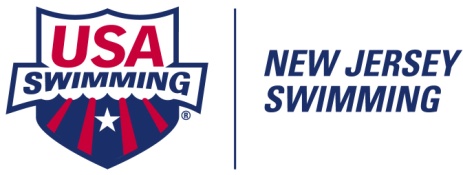 2018 EEX BROTHER to the OTHER  MEETSaturday-Sunday March 3RD & 4TH, 2018